РЕШЕНИЕСобрания депутатов муниципального  образования«Шоруньжинское сельское поселение»О внесении изменений и дополнений в Устав муниципального образования « Шоруньжинское   сельское поселение»Руководствуясь Федеральным законом от 06 октября 2003 года № 131-ФЗ «Об общих принципах организации местного самоуправления в Российской Федерации, Собрание депутатов муниципального образования «Шоруньжинское сельское поселение» РЕШАЕТ:1.Внести в Устав муниципального образования «Шоруньжинское сельское поселение» утвержденный решением Собрания депутатов муниципального образования «Шоруньжинское сельское поселение»                  от 05.08. 2010  № 39  следующие изменения и дополнения:        1.1  статью 36 пункта 1 п.п.3 Устава  дополнить предложением:  -  высшего должностного лица субъекта Российской Федерации руководителя высшего исполнительного органа государственной власти субъекта Российской Федерации) в связи с несоблюдением ограничении, запретов, неисполнения обязанностей, которые установлены  законом от 25 декабря 2008 года N 273-ФЗ "О противодействии коррупции", Федеральным законом от 3 декабря 2012 года N 230-ФЗ "О контроле за соответствием расходов лиц, замещающих государственные должности, и иных лиц их доходами», Федеральным законом от 7 мая 2013 года №79-ФЗ «О запрете отдельным категориям  лиц открывать и иметь счета (вклады), хранить наличные денежные средства и ценности в иностранных банках, расположенных за пределами территории Российской Федерации, владеть и (или) пользоваться иностранными финансовыми инструментами.1.2 статью 32.1 пункта 2 п.п 4 Устава изложить в следующей редакции:4. Глава муниципального образования должен соблюдать ограничения, запреты, исполнять обязанности, которые установлены Федеральным законом от  N 273-ФЗ "О противодействии коррупции" и другими федеральными законами. Полномочия главы сельской администрации прекращаются досрочно в случае несоблюдения ограничений, запретов, неисполнения обязанностей, установленных Федеральным законом от  N 273-ФЗ "О противодействии коррупции", Федеральным законом от  N 230-ФЗ "О контроле за соответствием расходов лиц, замещающих государственные должности, и иных лиц их доходам", Федеральным законом от  №79-Фз«О запрете отдельным категориям  лиц открывать и иметь счета (вклады), хранить наличные денежные средства и ценности в иностранных банках, расположенных за пределами территории Российской Федерации, владеть и (или) пользоваться иностранными финансовыми инструментами.1.3.  статью 35 пункт 9 Устава изложить в следующей редакции:9.  Глава администрации  сельского поселения должен соблюдать ограничения, запреты, исполнять обязанности, которые установлены Федеральным законом от  N 273-ФЗ "О противодействии коррупции" и другими федеральными законами. Полномочия главы сельской администрации прекращаются досрочно в случае несоблюдения ограничений, запретов, неисполнения обязанностей, установленных Федеральным законом от  N 273-ФЗ "О противодействии коррупции", Федеральным законом от  N 230-ФЗ "О контроле за соответствием расходов лиц, замещающих государственные должности, и иных лиц их доходам", Федеральным законом от  №79-Фз«О запрете отдельным категориям  лиц открывать и иметь счета (вклады), хранить наличные денежные средства и ценности в иностранных банках, расположенных за пределами территории Российской Федерации, владеть и (или) пользоваться иностранными финансовыми инструментами.Глава муниципального образования«Шоруньжинское   сельское поселение»,председатель Собрания депутатов                                      Л.А.Григорьева                                         «Унчо ял кундем» муниципальный образованийын депутатше-влакын Погынжо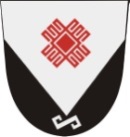 Собрание депутатов муниципального образования «Шоруньжинское сельское поселение» №  10730 июня  2017   года